ОЗО Селищанський ліцейКНИГА ЗВИТЯГрій«Козацька шабля»Ройові атрибутиНазва рою: «Козацька шабля»Ройове гасло:Старших  поважайДрузям допомагайСлабших захищайБатьківщину оберігайВорогів рубай                                                                                      Емблема рою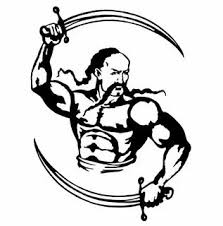 2022-2023 навчальний рікСклад рою «Козацька шабля»05.04  Візит до шкільного музею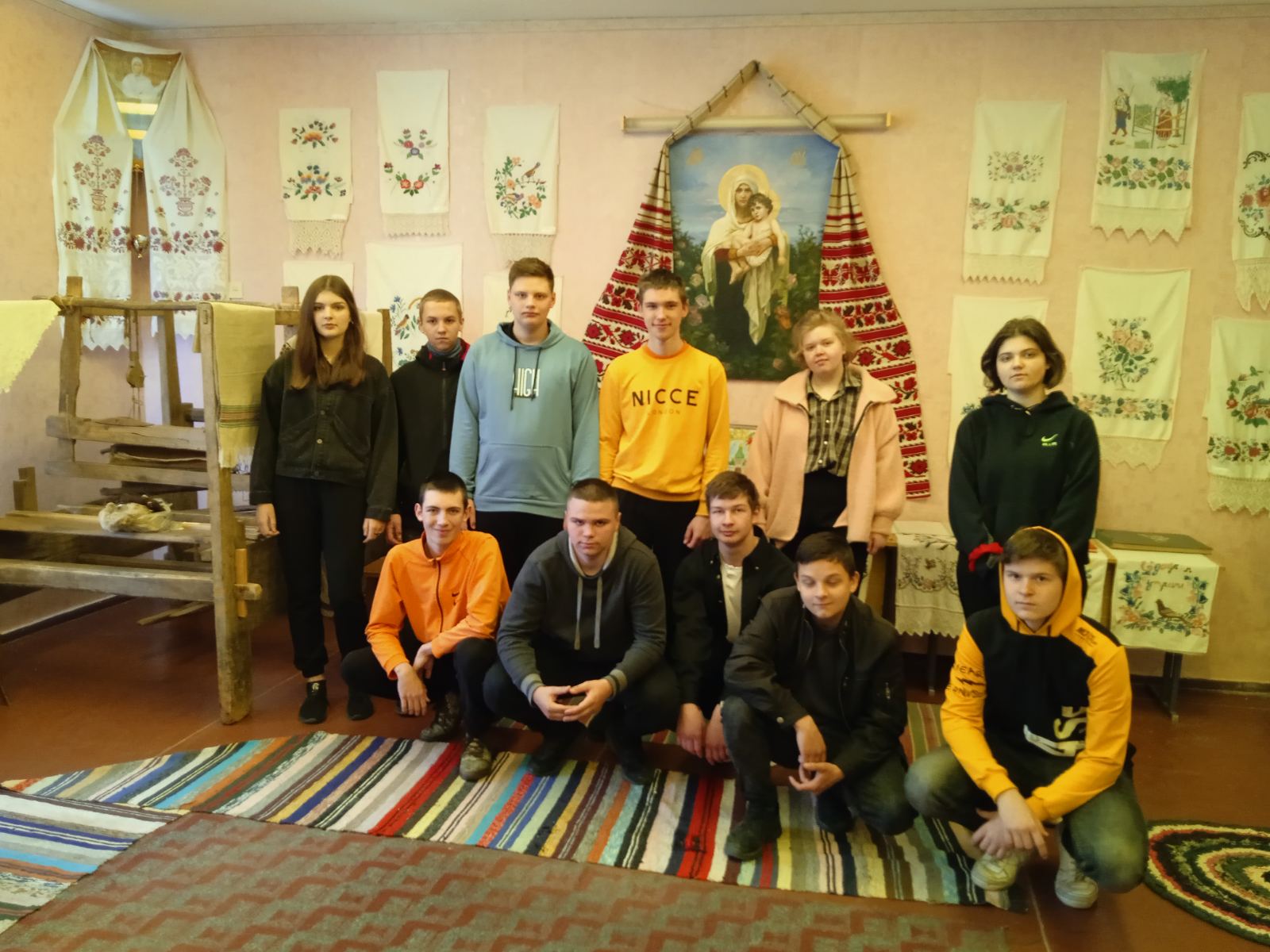 https://selyshchenvk.e-schools.info/photoalbum/137103Весняна толока26, 28 квітня 2023року у нашій школі відбулася весняна толока. Рій «Козацька шабля» долучився до прибирання та озеленення території школи.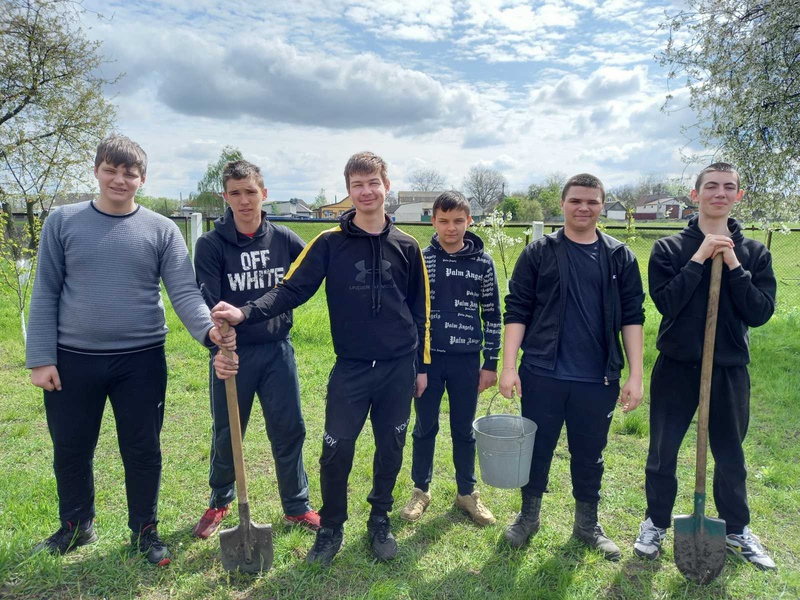 https://selyshchenvk.e-schools.info/photoalbum/1363834.05.2023 Представники рою «Козацька шабля» взяли участь у змаганнях «Козацький гарт»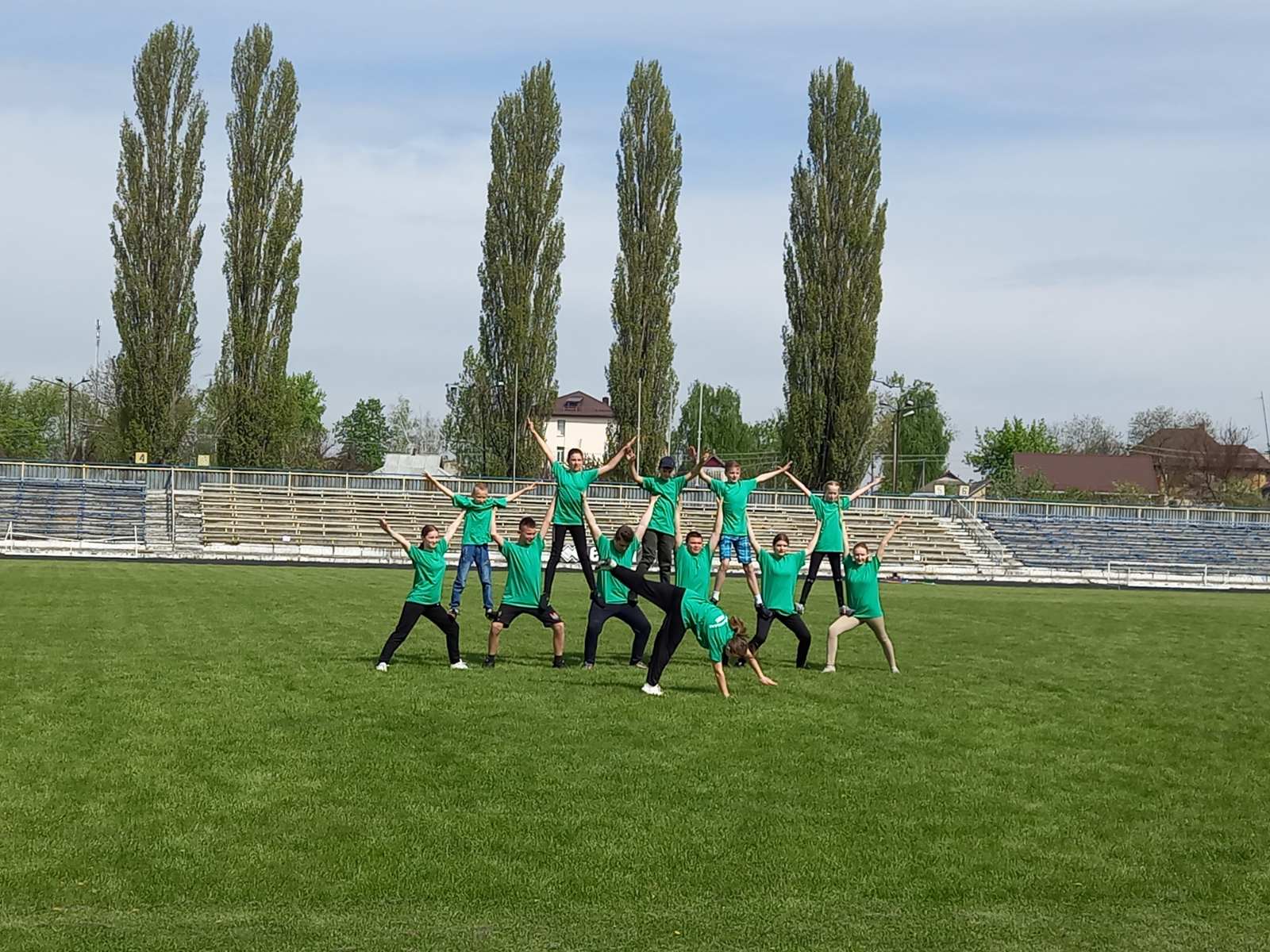 01.05 відбулися змагання «Сильні та спритні»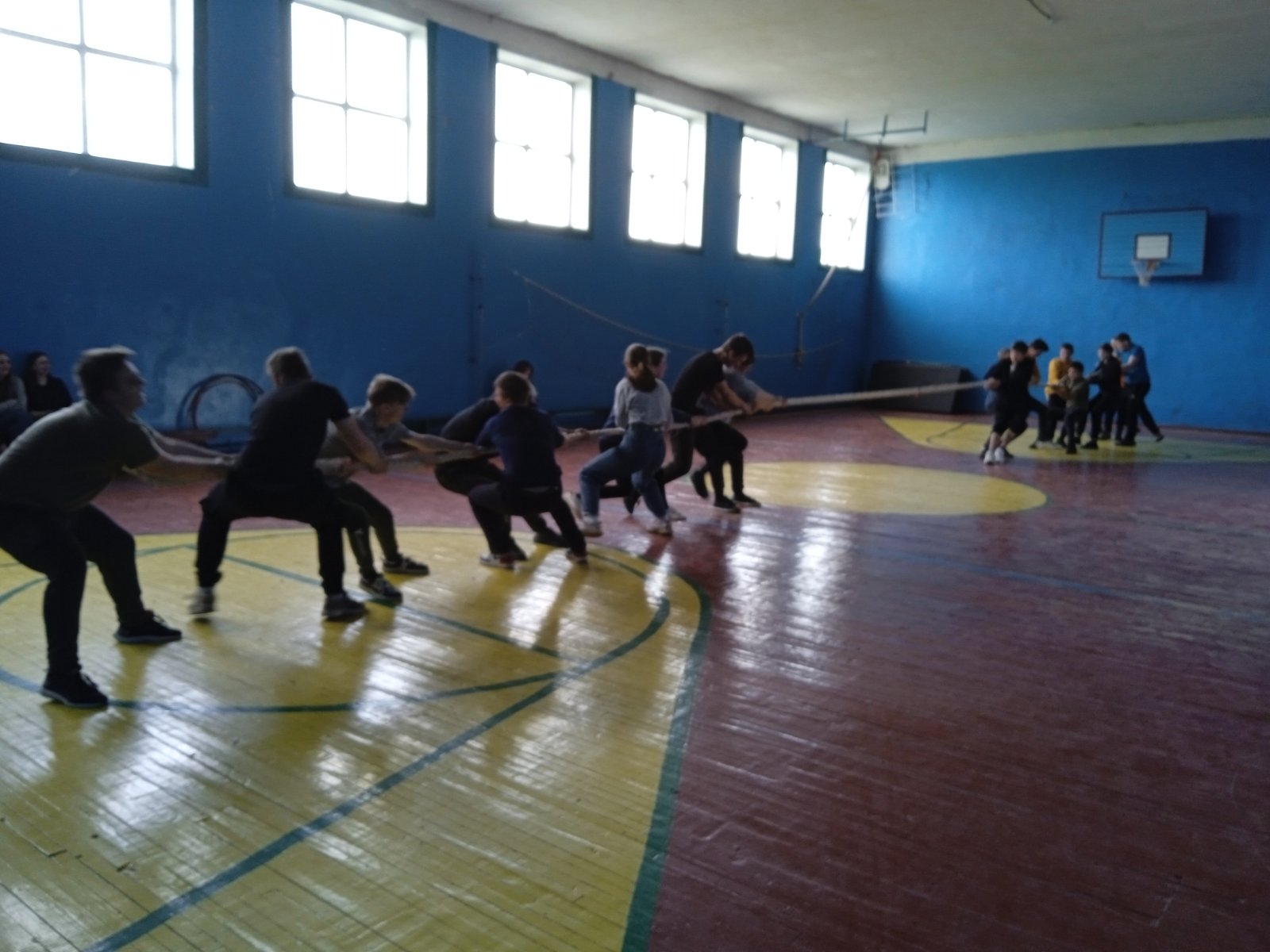 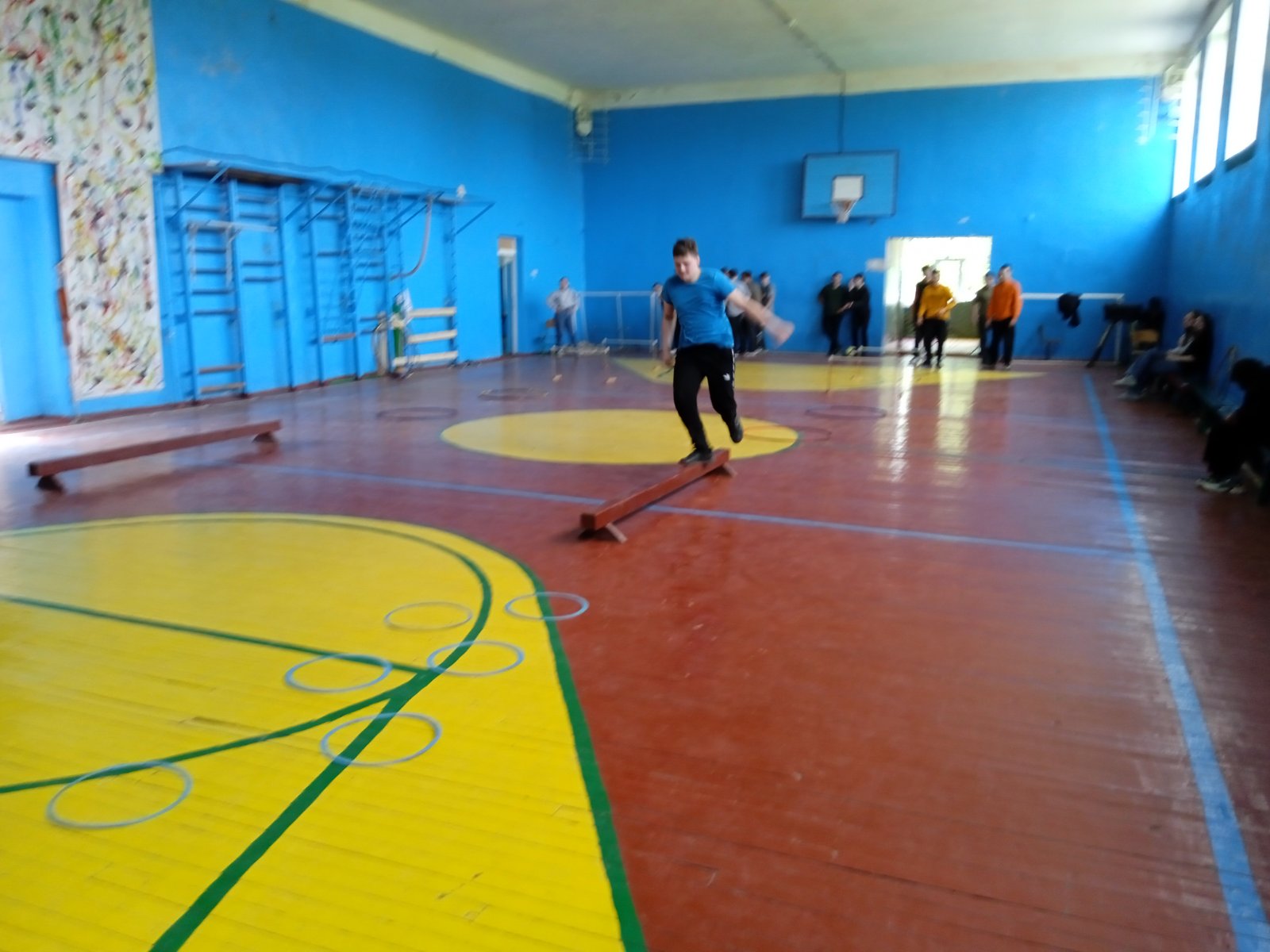 https://selyshchenvk.e-schools.info/photoalbum/137105№ п/п Прізвище, ім’я, по батьковіОбов’язок (ройова посада)Клас1Прима ІлонаРойовий92Сизоненко НікітаЗаступник ройового93Беренда НікітаХорунжий94Макода ПавлоБунчужний95Наквас НазарОбозний96Христенко ІгнатСуддя97Деркач МаргаритаПисар98Разумєєв ДіонисійТовмач99Пожилов МикитаДовбиш910Коваленко ВладиславКантаржей911Шульженко СофіяЛікар912Шафар13Скарбник14Осавул15Джура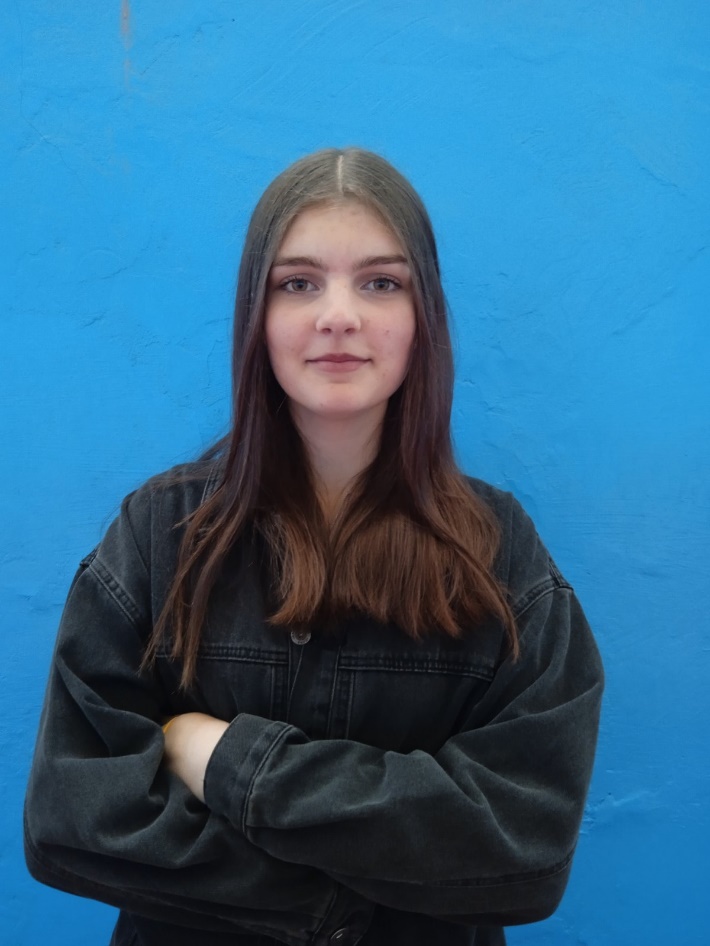 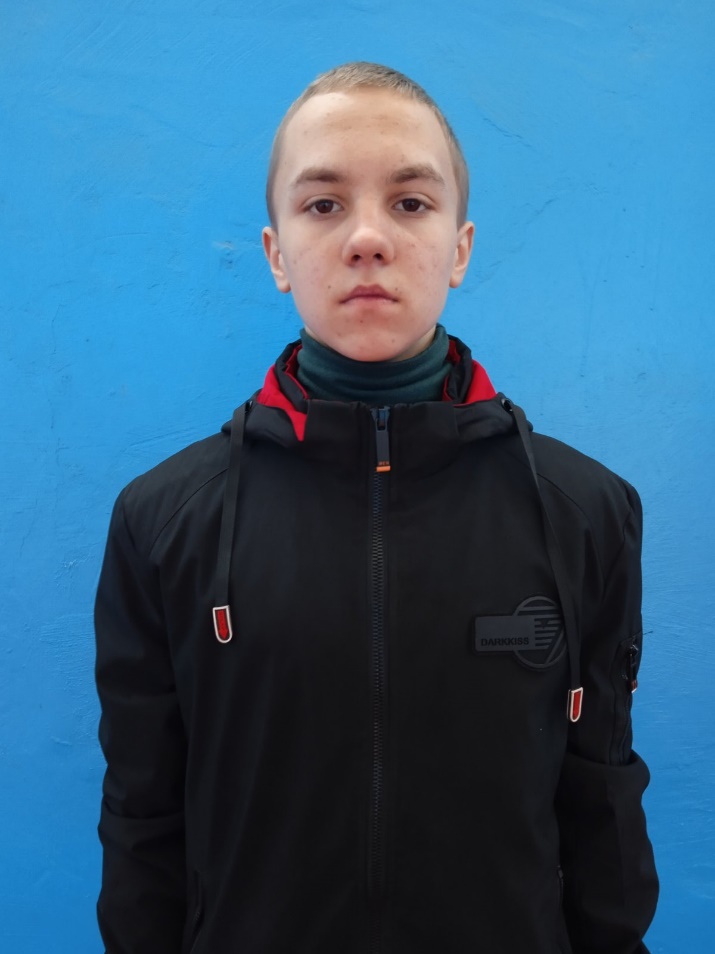 РойовийЗаступник ройового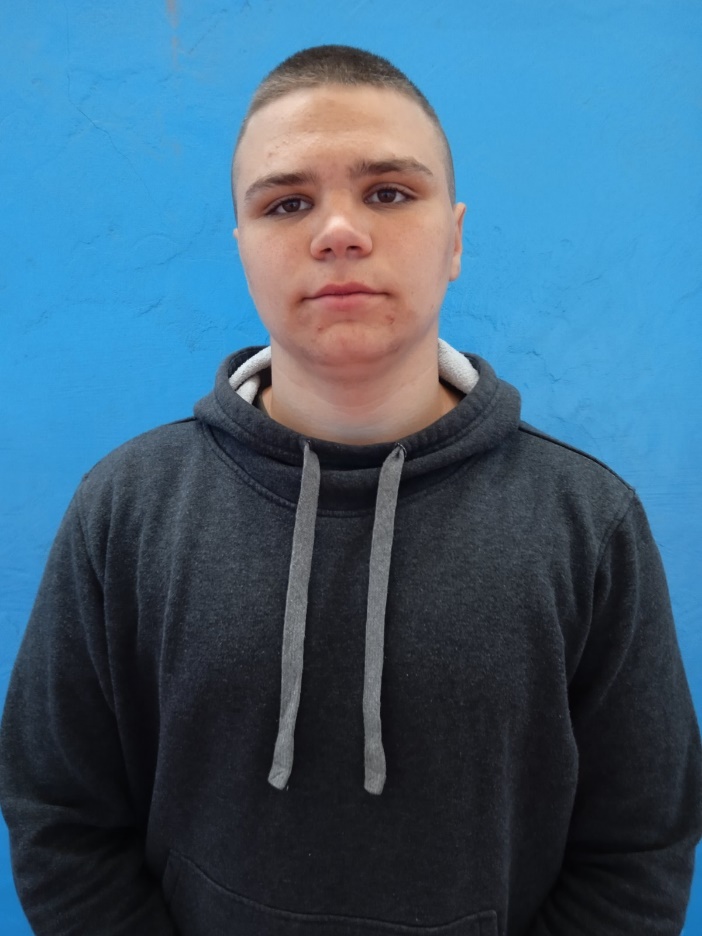 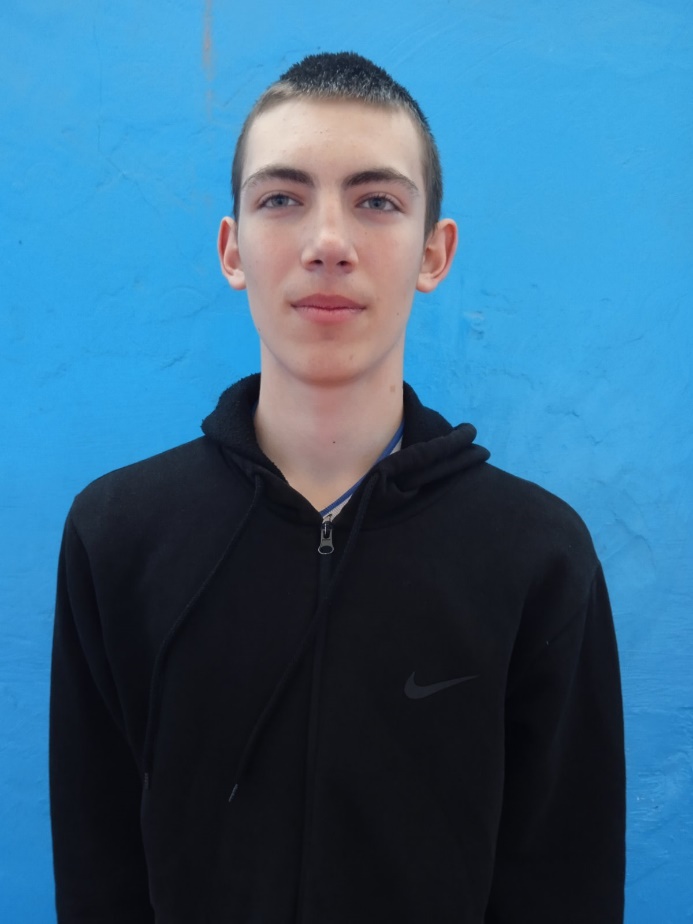 ХорунжийБунчужний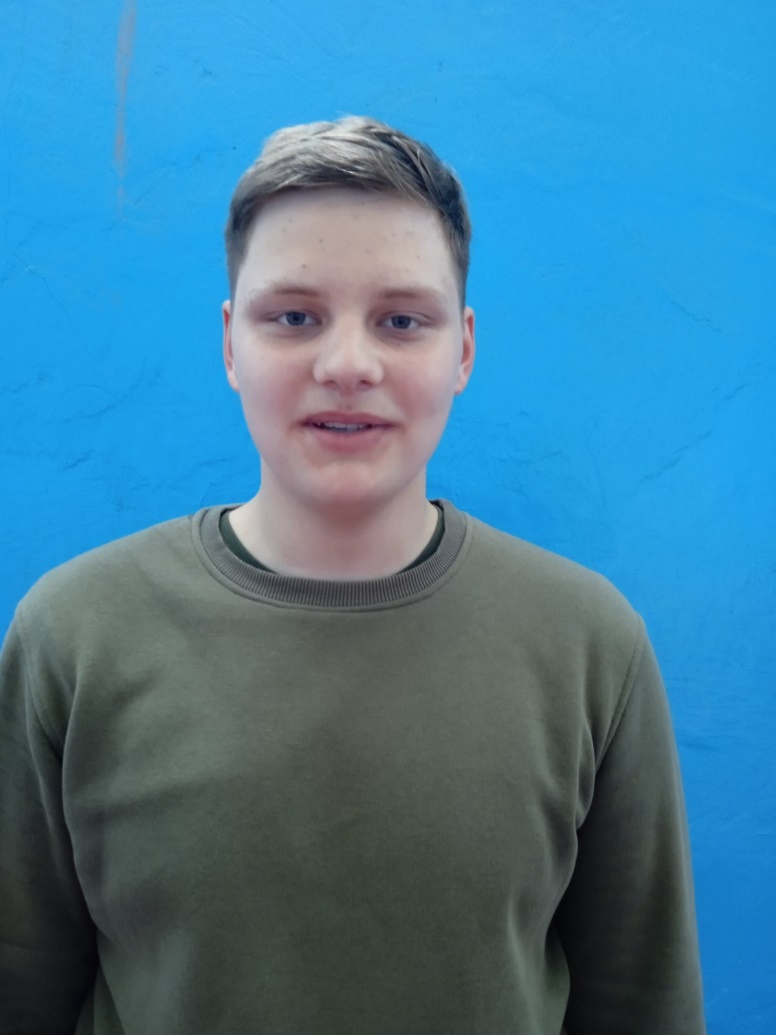 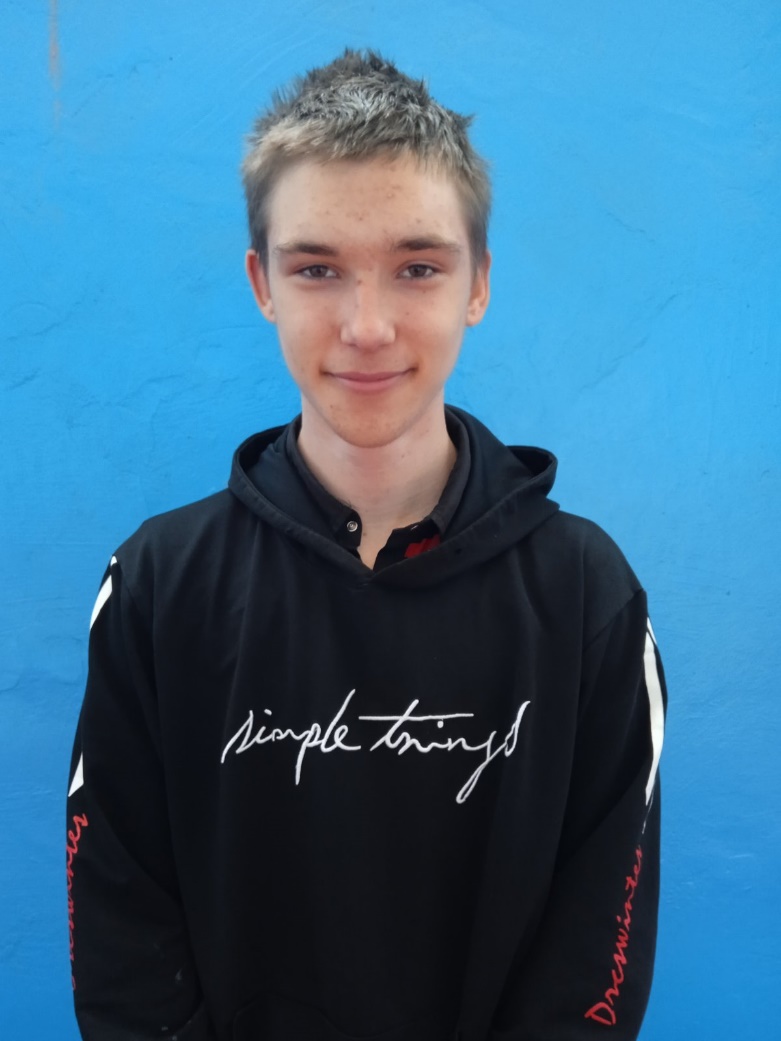 ОбознийСуддя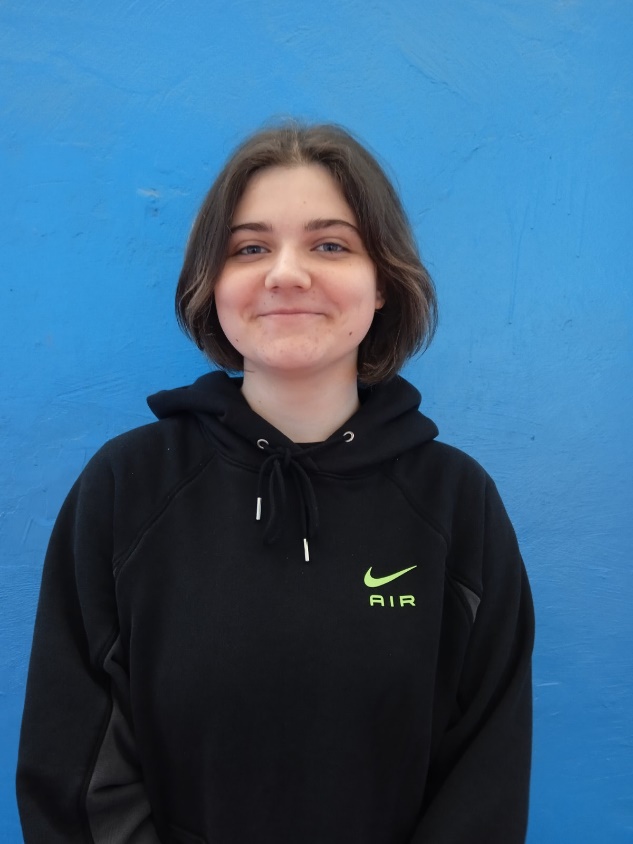 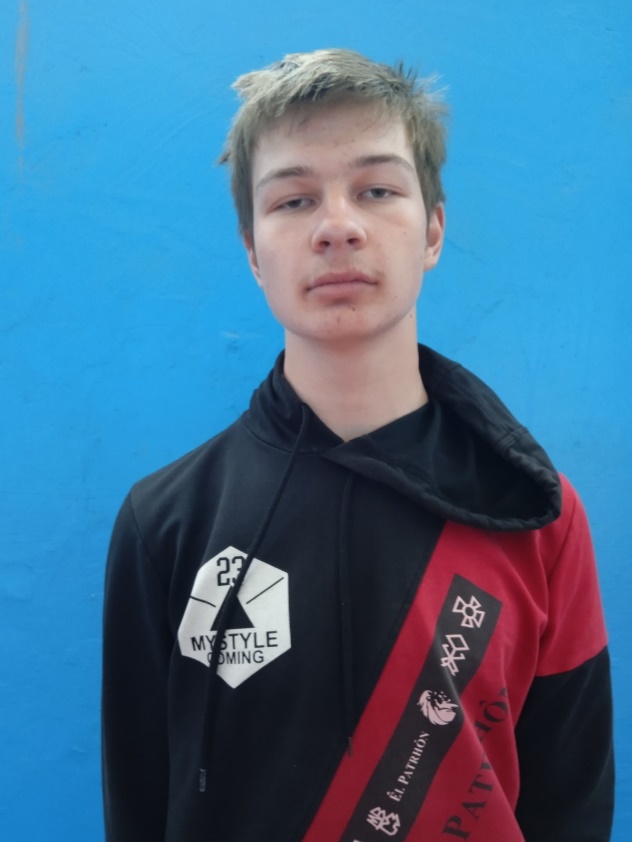 ПисарТовмач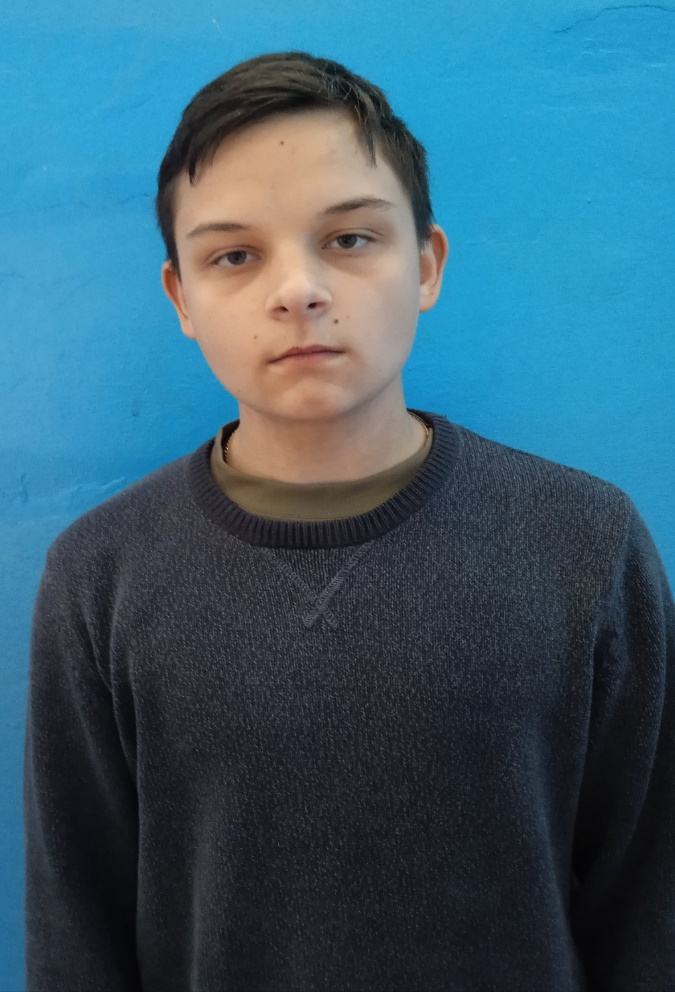 Кантаржей